Dear applicant,Your case is subject to administrative processing.  Your application cannot be finalized until you have submitted this questionnaire. To complete the processing for your U.S. visa, please complete the questionnaire following the steps below:Select the entire form below and copy it.Paste the form into a blank email.  Address the form to AbuDhabiIV@state.gov.Subject line of the email should include your case number, e.g. ABD20XXXXXXXXFill in the questionnaire with your responses.Send the email when the form is complete.Important:Do not/not print the form and scan it into another emailDo not send the form in any other format like pdf, jpg, etc.If you fail to submit the below questionnaire properly, your email will be deleted and your administrative processing will be subject to further delay.متقاضی محترم ويزا،پرونده شما نياز به مراحل ادارى دارد، تا قبل از تكميل اين پرسشنامه پرونده شما به مرحلهء نهائى نخواهد رسيد.به منظور تکمیل پروسه ویزای ایالات متحده آمريكا شما، لطفاً  پرسشنامه زیر را  با مراعات ترتيب زير تكميل فرماييد:فرم زير را كاملا انتخاب نموده و آنرا كپى كنيد.فرم را در ايميل خالى بچسبانيد.آدرس گيرنده: AbuDhabiIV@state.gov     درج كنيد.در قسمت موضوع ايميل شما بايد شمارهء پرونده خود را قيد كنيد، بطور مثال:  ABD20XXXXXXXXX                              پرسشنامه را با پاسخهاى خود تكميل كنيد.پس از تكميل پرسشنامه ايميل را ارسال داريد.قابل توجه:پرسشنامه را بهيچوجه چاپ و در ايميل ديگرى اسكن نكنيد.بهيچوجه با فرمت  ديگرى پرسشنامه  را نفرستيد مثل (pdf ) (jpg) و يا .....چنانچه پرسشنامه زيرا بطور صحيح و بر طبق راهنمائى فوق تكميل و ارسال نشود، ايميل شما پاك خواهد شد، و مراحل ادارى شما بتأخير خواهد افتاد.عزيزي مقدم الطلب،من أجل إستكمال مراحل تأشيرة الدخول لولايات المتحدة الأمريكية، يرجى ملء الإستبيان أدناه مع الرد على هذا البريد الإلكتروني. يمكنك كتابة الاجابات الخاصة بك مباشرة في المساحات المتاحة في النموذج المرفق. مع العلم أنه لا يمكن إكمال الإجراءات الخاصة بك إلى أن نحصل على هذا الإستبيان. 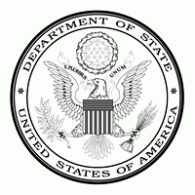 U.S. Department of StateU.S. Department of StateU.S. Department of StateU.S. Department of StateU.S. Department of StateU.S. Department of StateU.S. Department of StateU.S. Department of StateU.S. Department of StateU.S. Department of StateU.S. Department of StateApproved OMB 1405-0226Approved OMB 1405-0226SUPPLEMENTAL QUESTIONS FOR VISA APPLICANTSSUPPLEMENTAL QUESTIONS FOR VISA APPLICANTSSUPPLEMENTAL QUESTIONS FOR VISA APPLICANTSSUPPLEMENTAL QUESTIONS FOR VISA APPLICANTSSUPPLEMENTAL QUESTIONS FOR VISA APPLICANTSSUPPLEMENTAL QUESTIONS FOR VISA APPLICANTSSUPPLEMENTAL QUESTIONS FOR VISA APPLICANTSSUPPLEMENTAL QUESTIONS FOR VISA APPLICANTSSUPPLEMENTAL QUESTIONS FOR VISA APPLICANTSSUPPLEMENTAL QUESTIONS FOR VISA APPLICANTSSUPPLEMENTAL QUESTIONS FOR VISA APPLICANTSExpires 02/28/2021Expires 02/28/2021Estimated Burden 60 MinutesEstimated Burden 60 MinutesGeneral InstructionsGeneral InstructionsGeneral InstructionsGeneral InstructionsGeneral InstructionsGeneral InstructionsGeneral InstructionsGeneral InstructionsGeneral InstructionsGeneral InstructionsGeneral InstructionsGeneral InstructionsGeneral InstructionsGeneral Instructions• If you are unsure of the answer to a question, please provide a response to the best of your knowledge.  For example, if you are unsure of an exact address, provide the city, state, and street name if you can recall them.  U.S. Department of State will consider all information derived from the form in its entirety.• If you are unsure of the answer to a question, please provide a response to the best of your knowledge.  For example, if you are unsure of an exact address, provide the city, state, and street name if you can recall them.  U.S. Department of State will consider all information derived from the form in its entirety.• If you are unsure of the answer to a question, please provide a response to the best of your knowledge.  For example, if you are unsure of an exact address, provide the city, state, and street name if you can recall them.  U.S. Department of State will consider all information derived from the form in its entirety.• If you are unsure of the answer to a question, please provide a response to the best of your knowledge.  For example, if you are unsure of an exact address, provide the city, state, and street name if you can recall them.  U.S. Department of State will consider all information derived from the form in its entirety.• If you are unsure of the answer to a question, please provide a response to the best of your knowledge.  For example, if you are unsure of an exact address, provide the city, state, and street name if you can recall them.  U.S. Department of State will consider all information derived from the form in its entirety.• If you are unsure of the answer to a question, please provide a response to the best of your knowledge.  For example, if you are unsure of an exact address, provide the city, state, and street name if you can recall them.  U.S. Department of State will consider all information derived from the form in its entirety.• If you are unsure of the answer to a question, please provide a response to the best of your knowledge.  For example, if you are unsure of an exact address, provide the city, state, and street name if you can recall them.  U.S. Department of State will consider all information derived from the form in its entirety.• If you are unsure of the answer to a question, please provide a response to the best of your knowledge.  For example, if you are unsure of an exact address, provide the city, state, and street name if you can recall them.  U.S. Department of State will consider all information derived from the form in its entirety.• If you are unsure of the answer to a question, please provide a response to the best of your knowledge.  For example, if you are unsure of an exact address, provide the city, state, and street name if you can recall them.  U.S. Department of State will consider all information derived from the form in its entirety.• If you are unsure of the answer to a question, please provide a response to the best of your knowledge.  For example, if you are unsure of an exact address, provide the city, state, and street name if you can recall them.  U.S. Department of State will consider all information derived from the form in its entirety.• If you are unsure of the answer to a question, please provide a response to the best of your knowledge.  For example, if you are unsure of an exact address, provide the city, state, and street name if you can recall them.  U.S. Department of State will consider all information derived from the form in its entirety.• If you are unsure of the answer to a question, please provide a response to the best of your knowledge.  For example, if you are unsure of an exact address, provide the city, state, and street name if you can recall them.  U.S. Department of State will consider all information derived from the form in its entirety.• If you are unsure of the answer to a question, please provide a response to the best of your knowledge.  For example, if you are unsure of an exact address, provide the city, state, and street name if you can recall them.  U.S. Department of State will consider all information derived from the form in its entirety.• If you are unsure of the answer to a question, please provide a response to the best of your knowledge.  For example, if you are unsure of an exact address, provide the city, state, and street name if you can recall them.  U.S. Department of State will consider all information derived from the form in its entirety.• Failure to answer every question will not necessarily preclude visa issuance, as the application is considered in its entirety.• Failure to answer every question will not necessarily preclude visa issuance, as the application is considered in its entirety.• Failure to answer every question will not necessarily preclude visa issuance, as the application is considered in its entirety.• Failure to answer every question will not necessarily preclude visa issuance, as the application is considered in its entirety.• Failure to answer every question will not necessarily preclude visa issuance, as the application is considered in its entirety.• Failure to answer every question will not necessarily preclude visa issuance, as the application is considered in its entirety.• Failure to answer every question will not necessarily preclude visa issuance, as the application is considered in its entirety.• Failure to answer every question will not necessarily preclude visa issuance, as the application is considered in its entirety.• Failure to answer every question will not necessarily preclude visa issuance, as the application is considered in its entirety.• Failure to answer every question will not necessarily preclude visa issuance, as the application is considered in its entirety.• Failure to answer every question will not necessarily preclude visa issuance, as the application is considered in its entirety.• Failure to answer every question will not necessarily preclude visa issuance, as the application is considered in its entirety.• Failure to answer every question will not necessarily preclude visa issuance, as the application is considered in its entirety.• Failure to answer every question will not necessarily preclude visa issuance, as the application is considered in its entirety.• If you believe a particular question does not apply to you or your circumstances, please write "not applicable" or "N/A."• If you believe a particular question does not apply to you or your circumstances, please write "not applicable" or "N/A."• If you believe a particular question does not apply to you or your circumstances, please write "not applicable" or "N/A."• If you believe a particular question does not apply to you or your circumstances, please write "not applicable" or "N/A."• If you believe a particular question does not apply to you or your circumstances, please write "not applicable" or "N/A."• If you believe a particular question does not apply to you or your circumstances, please write "not applicable" or "N/A."• If you believe a particular question does not apply to you or your circumstances, please write "not applicable" or "N/A."• If you believe a particular question does not apply to you or your circumstances, please write "not applicable" or "N/A."• If you believe a particular question does not apply to you or your circumstances, please write "not applicable" or "N/A."• If you believe a particular question does not apply to you or your circumstances, please write "not applicable" or "N/A."• If you believe a particular question does not apply to you or your circumstances, please write "not applicable" or "N/A."• If you believe a particular question does not apply to you or your circumstances, please write "not applicable" or "N/A."• If you believe a particular question does not apply to you or your circumstances, please write "not applicable" or "N/A."• If you believe a particular question does not apply to you or your circumstances, please write "not applicable" or "N/A."• If you need more space to response to a question, please write the rest of your response on a separate sheet of paper or email.• If you need more space to response to a question, please write the rest of your response on a separate sheet of paper or email.• If you need more space to response to a question, please write the rest of your response on a separate sheet of paper or email.• If you need more space to response to a question, please write the rest of your response on a separate sheet of paper or email.• If you need more space to response to a question, please write the rest of your response on a separate sheet of paper or email.• If you need more space to response to a question, please write the rest of your response on a separate sheet of paper or email.• If you need more space to response to a question, please write the rest of your response on a separate sheet of paper or email.• If you need more space to response to a question, please write the rest of your response on a separate sheet of paper or email.• If you need more space to response to a question, please write the rest of your response on a separate sheet of paper or email.• If you need more space to response to a question, please write the rest of your response on a separate sheet of paper or email.• If you need more space to response to a question, please write the rest of your response on a separate sheet of paper or email.• If you need more space to response to a question, please write the rest of your response on a separate sheet of paper or email.• If you need more space to response to a question, please write the rest of your response on a separate sheet of paper or email.• If you need more space to response to a question, please write the rest of your response on a separate sheet of paper or email.Surname(s): Surname(s): Surname(s): Surname(s): Surname(s): Surname(s): Surname(s): Surname(s): Surname(s): Surname(s): Given Name(s): Given Name(s): Given Name(s): Given Name(s): Surname(s): Surname(s): Surname(s): Surname(s): Surname(s): Surname(s): Surname(s): Surname(s): Surname(s): Surname(s): Given Name(s): Given Name(s): Given Name(s): Given Name(s): Date of Birth (mm-dd-yyy): Date of Birth (mm-dd-yyy): Date of Birth (mm-dd-yyy): Date of Birth (mm-dd-yyy): Date of Birth (mm-dd-yyy): Date of Birth (mm-dd-yyy): Date of Birth (mm-dd-yyy): Date of Birth (mm-dd-yyy): Date of Birth (mm-dd-yyy): Date of Birth (mm-dd-yyy): Visa Type/Classification: Visa Type/Classification: Visa Type/Classification: Visa Type/Classification: Date of Birth (mm-dd-yyy): Date of Birth (mm-dd-yyy): Date of Birth (mm-dd-yyy): Date of Birth (mm-dd-yyy): Date of Birth (mm-dd-yyy): Date of Birth (mm-dd-yyy): Date of Birth (mm-dd-yyy): Date of Birth (mm-dd-yyy): Date of Birth (mm-dd-yyy): Date of Birth (mm-dd-yyy): Visa Type/Classification: Visa Type/Classification: Visa Type/Classification: Visa Type/Classification: Passport and Travel HistoryPassport and Travel HistoryPassport and Travel HistoryPassport and Travel HistoryPassport and Travel HistoryPassport and Travel HistoryPassport and Travel HistoryPassport and Travel HistoryPassport and Travel HistoryPassport and Travel HistoryPassport and Travel HistoryPassport and Travel HistoryPassport and Travel HistoryPassport and Travel HistoryHave you Travelled to any country (other than your country of residence) in the last 15 years?Have you Travelled to any country (other than your country of residence) in the last 15 years?Have you Travelled to any country (other than your country of residence) in the last 15 years?Have you Travelled to any country (other than your country of residence) in the last 15 years?Have you Travelled to any country (other than your country of residence) in the last 15 years?Have you Travelled to any country (other than your country of residence) in the last 15 years?Have you Travelled to any country (other than your country of residence) in the last 15 years?Have you Travelled to any country (other than your country of residence) in the last 15 years?Have you Travelled to any country (other than your country of residence) in the last 15 years?Have you Travelled to any country (other than your country of residence) in the last 15 years?Have you Travelled to any country (other than your country of residence) in the last 15 years?Have you Travelled to any country (other than your country of residence) in the last 15 years?Have you Travelled to any country (other than your country of residence) in the last 15 years?Have you Travelled to any country (other than your country of residence) in the last 15 years?If yes, provide details for each trip, including locations visited, date visited, source of funds, and length of stay.If yes, provide details for each trip, including locations visited, date visited, source of funds, and length of stay.If yes, provide details for each trip, including locations visited, date visited, source of funds, and length of stay.If yes, provide details for each trip, including locations visited, date visited, source of funds, and length of stay.If yes, provide details for each trip, including locations visited, date visited, source of funds, and length of stay.If yes, provide details for each trip, including locations visited, date visited, source of funds, and length of stay.If yes, provide details for each trip, including locations visited, date visited, source of funds, and length of stay.If yes, provide details for each trip, including locations visited, date visited, source of funds, and length of stay.If yes, provide details for each trip, including locations visited, date visited, source of funds, and length of stay.If yes, provide details for each trip, including locations visited, date visited, source of funds, and length of stay.If yes, provide details for each trip, including locations visited, date visited, source of funds, and length of stay.If yes, provide details for each trip, including locations visited, date visited, source of funds, and length of stay.If yes, provide details for each trip, including locations visited, date visited, source of funds, and length of stay.If yes, provide details for each trip, including locations visited, date visited, source of funds, and length of stay.Have you ever held a passport other than the passport listed in your visa application?Have you ever held a passport other than the passport listed in your visa application?Have you ever held a passport other than the passport listed in your visa application?Have you ever held a passport other than the passport listed in your visa application?Have you ever held a passport other than the passport listed in your visa application?Have you ever held a passport other than the passport listed in your visa application?Have you ever held a passport other than the passport listed in your visa application?Have you ever held a passport other than the passport listed in your visa application?Have you ever held a passport other than the passport listed in your visa application?Have you ever held a passport other than the passport listed in your visa application?Have you ever held a passport other than the passport listed in your visa application?Have you ever held a passport other than the passport listed in your visa application?Have you ever held a passport other than the passport listed in your visa application?Have you ever held a passport other than the passport listed in your visa application?If yes, provide the following information.If yes, provide the following information.If yes, provide the following information.If yes, provide the following information.If yes, provide the following information.If yes, provide the following information.If yes, provide the following information.If yes, provide the following information.If yes, provide the following information.If yes, provide the following information.If yes, provide the following information.If yes, provide the following information.If yes, provide the following information.If yes, provide the following information.Country of IssuanceCountry of IssuanceCountry of IssuanceCountry of IssuanceCountry of IssuanceCountry of IssuanceCountry of IssuanceCountry of IssuanceCountry of IssuanceCountry of IssuanceCountry of IssuancePassport NumberPassport NumberPassport NumberRelativesRelativesRelativesRelativesRelativesRelativesRelativesRelativesRelativesRelativesRelativesRelativesRelativesRelativesSiblings (brothers and sisters) - Provide the full name(s) and date of birth of any sibling (full, half, step, adopted), living or deceased.Siblings (brothers and sisters) - Provide the full name(s) and date of birth of any sibling (full, half, step, adopted), living or deceased.Siblings (brothers and sisters) - Provide the full name(s) and date of birth of any sibling (full, half, step, adopted), living or deceased.Siblings (brothers and sisters) - Provide the full name(s) and date of birth of any sibling (full, half, step, adopted), living or deceased.Siblings (brothers and sisters) - Provide the full name(s) and date of birth of any sibling (full, half, step, adopted), living or deceased.Siblings (brothers and sisters) - Provide the full name(s) and date of birth of any sibling (full, half, step, adopted), living or deceased.Siblings (brothers and sisters) - Provide the full name(s) and date of birth of any sibling (full, half, step, adopted), living or deceased.Siblings (brothers and sisters) - Provide the full name(s) and date of birth of any sibling (full, half, step, adopted), living or deceased.Siblings (brothers and sisters) - Provide the full name(s) and date of birth of any sibling (full, half, step, adopted), living or deceased.Siblings (brothers and sisters) - Provide the full name(s) and date of birth of any sibling (full, half, step, adopted), living or deceased.Siblings (brothers and sisters) - Provide the full name(s) and date of birth of any sibling (full, half, step, adopted), living or deceased.Siblings (brothers and sisters) - Provide the full name(s) and date of birth of any sibling (full, half, step, adopted), living or deceased.Siblings (brothers and sisters) - Provide the full name(s) and date of birth of any sibling (full, half, step, adopted), living or deceased.Siblings (brothers and sisters) - Provide the full name(s) and date of birth of any sibling (full, half, step, adopted), living or deceased.Surname(s)Surname(s)Surname(s)Surname(s)Surname(s)Given Name(s)Given Name(s)Given Name(s)Given Name(s)Given Name(s)Given Name(s)Given Name(s)Given Name(s)Date of Birth (mm-dd-yyy)Children - Provide the full name (s) and date of birth of any child (minor and adult), living or deceased.Children - Provide the full name (s) and date of birth of any child (minor and adult), living or deceased.Children - Provide the full name (s) and date of birth of any child (minor and adult), living or deceased.Children - Provide the full name (s) and date of birth of any child (minor and adult), living or deceased.Children - Provide the full name (s) and date of birth of any child (minor and adult), living or deceased.Children - Provide the full name (s) and date of birth of any child (minor and adult), living or deceased.Children - Provide the full name (s) and date of birth of any child (minor and adult), living or deceased.Children - Provide the full name (s) and date of birth of any child (minor and adult), living or deceased.Children - Provide the full name (s) and date of birth of any child (minor and adult), living or deceased.Children - Provide the full name (s) and date of birth of any child (minor and adult), living or deceased.Children - Provide the full name (s) and date of birth of any child (minor and adult), living or deceased.Children - Provide the full name (s) and date of birth of any child (minor and adult), living or deceased.Children - Provide the full name (s) and date of birth of any child (minor and adult), living or deceased.Children - Provide the full name (s) and date of birth of any child (minor and adult), living or deceased.Surname(s)Surname(s)Surname(s)Surname(s)Surname(s)Given Name(s)Given Name(s)Given Name(s)Given Name(s)Given Name(s)Given Name(s)Given Name(s)Given Name(s)Date of Birth (mm-dd-yyy)Spouse - Provide the full name (s) of any current or previous spouse or civil/domestic partner, living or deceased.Spouse - Provide the full name (s) of any current or previous spouse or civil/domestic partner, living or deceased.Spouse - Provide the full name (s) of any current or previous spouse or civil/domestic partner, living or deceased.Spouse - Provide the full name (s) of any current or previous spouse or civil/domestic partner, living or deceased.Spouse - Provide the full name (s) of any current or previous spouse or civil/domestic partner, living or deceased.Spouse - Provide the full name (s) of any current or previous spouse or civil/domestic partner, living or deceased.Spouse - Provide the full name (s) of any current or previous spouse or civil/domestic partner, living or deceased.Spouse - Provide the full name (s) of any current or previous spouse or civil/domestic partner, living or deceased.Spouse - Provide the full name (s) of any current or previous spouse or civil/domestic partner, living or deceased.Spouse - Provide the full name (s) of any current or previous spouse or civil/domestic partner, living or deceased.Spouse - Provide the full name (s) of any current or previous spouse or civil/domestic partner, living or deceased.Spouse - Provide the full name (s) of any current or previous spouse or civil/domestic partner, living or deceased.Spouse - Provide the full name (s) of any current or previous spouse or civil/domestic partner, living or deceased.Spouse - Provide the full name (s) of any current or previous spouse or civil/domestic partner, living or deceased.Surname(s)Surname(s)Surname(s)Surname(s)Surname(s)Given Name(s)Given Name(s)Given Name(s)Given Name(s)Given Name(s)Given Name(s)Given Name(s)Given Name(s)Date of Birth (mm-dd-yyy)Address and Contact InformationAddress and Contact InformationAddress and Contact InformationAddress and Contact InformationAddress and Contact InformationAddress and Contact InformationAddress and Contact InformationAddress and Contact InformationAddress and Contact InformationAddress and Contact InformationAddress and Contact InformationAddress and Contact InformationAddress and Contact InformationAddress and Contact InformationAddress - Provide all addresses where you have lived during the last 15 years, if not already provided in your application.Address - Provide all addresses where you have lived during the last 15 years, if not already provided in your application.Address - Provide all addresses where you have lived during the last 15 years, if not already provided in your application.Address - Provide all addresses where you have lived during the last 15 years, if not already provided in your application.Address - Provide all addresses where you have lived during the last 15 years, if not already provided in your application.Address - Provide all addresses where you have lived during the last 15 years, if not already provided in your application.Address - Provide all addresses where you have lived during the last 15 years, if not already provided in your application.Address - Provide all addresses where you have lived during the last 15 years, if not already provided in your application.Address - Provide all addresses where you have lived during the last 15 years, if not already provided in your application.Address - Provide all addresses where you have lived during the last 15 years, if not already provided in your application.Address - Provide all addresses where you have lived during the last 15 years, if not already provided in your application.Address - Provide all addresses where you have lived during the last 15 years, if not already provided in your application.Address - Provide all addresses where you have lived during the last 15 years, if not already provided in your application.Address - Provide all addresses where you have lived during the last 15 years, if not already provided in your application.Address 1Address 1Address 1Address 1Address 1Address 1Address 1Address 1Address 1Address 1Address 1Address 1Address 1Address 1Dates of Residence (mm-dd-yyyy): Dates of Residence (mm-dd-yyyy): Dates of Residence (mm-dd-yyyy): Dates of Residence (mm-dd-yyyy): Dates of Residence (mm-dd-yyyy): Dates of Residence (mm-dd-yyyy): Dates of Residence (mm-dd-yyyy): Dates of Residence (mm-dd-yyyy): Dates of Residence (mm-dd-yyyy): Dates of Residence (mm-dd-yyyy): Dates of Residence (mm-dd-yyyy): Dates of Residence (mm-dd-yyyy): Dates of Residence (mm-dd-yyyy): Dates of Residence (mm-dd-yyyy): Street Address 1: Street Address 1: Street Address 1: Street Address 1: Street Address 1: Street Address 1: Street Address 1: Street Address 1: Street Address 1: Street Address 1: Street Address 1: Street Address 1: Street Address 1: Street Address 1: Street Address 2: Street Address 2: Street Address 2: Street Address 2: Street Address 2: Street Address 2: Street Address 2: Street Address 2: Street Address 2: Street Address 2: Street Address 2: Street Address 2: Street Address 2: Street Address 2: City:  City:  City:  City:  City:  City:  City:  City:  State/Province: State/Province: State/Province: State/Province: State/Province: State/Province: Postal Zone/Zip Code: Postal Zone/Zip Code: Postal Zone/Zip Code: Postal Zone/Zip Code: Postal Zone/Zip Code: Postal Zone/Zip Code: Postal Zone/Zip Code: Postal Zone/Zip Code: Country/Region: Country/Region: Country/Region: Country/Region: Country/Region: Country/Region: Address 2Address 2Address 2Address 2Address 2Address 2Address 2Address 2Address 2Address 2Address 2Address 2Address 2Address 2Dates of Residence (mm-dd-yyyy): Dates of Residence (mm-dd-yyyy): Dates of Residence (mm-dd-yyyy): Dates of Residence (mm-dd-yyyy): Dates of Residence (mm-dd-yyyy): Dates of Residence (mm-dd-yyyy): Dates of Residence (mm-dd-yyyy): Dates of Residence (mm-dd-yyyy): Dates of Residence (mm-dd-yyyy): Dates of Residence (mm-dd-yyyy): Dates of Residence (mm-dd-yyyy): Dates of Residence (mm-dd-yyyy): Dates of Residence (mm-dd-yyyy): Dates of Residence (mm-dd-yyyy): Street Address 1: Street Address 1: Street Address 1: Street Address 1: Street Address 1: Street Address 1: Street Address 1: Street Address 1: Street Address 1: Street Address 1: Street Address 1: Street Address 1: Street Address 1: Street Address 1: Street Address 2: Street Address 2: Street Address 2: Street Address 2: Street Address 2: Street Address 2: Street Address 2: Street Address 2: Street Address 2: Street Address 2: Street Address 2: Street Address 2: Street Address 2: Street Address 2: City:  City:  City:  City:  City:  City:  City:  City:  State/Province: State/Province: State/Province: State/Province: State/Province: State/Province: Postal Zone/Zip Code: Postal Zone/Zip Code: Postal Zone/Zip Code: Postal Zone/Zip Code: Postal Zone/Zip Code: Postal Zone/Zip Code: Postal Zone/Zip Code: Postal Zone/Zip Code: Country/Region: Country/Region: Country/Region: Country/Region: Country/Region: Country/Region: Phone Number - Provide all phone numbers you have used in the last five years, including primary, secondary, work, home, and mobile numbersPhone Number - Provide all phone numbers you have used in the last five years, including primary, secondary, work, home, and mobile numbersPhone Number - Provide all phone numbers you have used in the last five years, including primary, secondary, work, home, and mobile numbersPhone Number - Provide all phone numbers you have used in the last five years, including primary, secondary, work, home, and mobile numbersPhone Number - Provide all phone numbers you have used in the last five years, including primary, secondary, work, home, and mobile numbersPhone Number - Provide all phone numbers you have used in the last five years, including primary, secondary, work, home, and mobile numbersPhone Number - Provide all phone numbers you have used in the last five years, including primary, secondary, work, home, and mobile numbersPhone Number - Provide all phone numbers you have used in the last five years, including primary, secondary, work, home, and mobile numbersPhone Number - Provide all phone numbers you have used in the last five years, including primary, secondary, work, home, and mobile numbersPhone Number - Provide all phone numbers you have used in the last five years, including primary, secondary, work, home, and mobile numbersPhone Number - Provide all phone numbers you have used in the last five years, including primary, secondary, work, home, and mobile numbersPhone Number - Provide all phone numbers you have used in the last five years, including primary, secondary, work, home, and mobile numbersPhone Number - Provide all phone numbers you have used in the last five years, including primary, secondary, work, home, and mobile numbersPhone Number - Provide all phone numbers you have used in the last five years, including primary, secondary, work, home, and mobile numbersPhone Number (1): Phone Number (1): Phone Number (2): Phone Number (2): Phone Number (2): Phone Number (2): Phone Number (2): Phone Number (2): Phone Number (3): Phone Number (3): Phone Number (3): Phone Number (3): Phone Number (3): Phone Number (4): Phone Number (5): Phone Number (5): Phone Number (6): Phone Number (6): Phone Number (6): Phone Number (6): Phone Number (6): Phone Number (6): Phone Number (7): Phone Number (7): Phone Number (7): Phone Number (7): Phone Number (7): Phone Number (8): E-mail - Provide all email addresses you have used in th elast five years, including primary, secondary, work, personal, and educational addressesE-mail - Provide all email addresses you have used in th elast five years, including primary, secondary, work, personal, and educational addressesE-mail - Provide all email addresses you have used in th elast five years, including primary, secondary, work, personal, and educational addressesE-mail - Provide all email addresses you have used in th elast five years, including primary, secondary, work, personal, and educational addressesE-mail - Provide all email addresses you have used in th elast five years, including primary, secondary, work, personal, and educational addressesE-mail - Provide all email addresses you have used in th elast five years, including primary, secondary, work, personal, and educational addressesE-mail - Provide all email addresses you have used in th elast five years, including primary, secondary, work, personal, and educational addressesE-mail - Provide all email addresses you have used in th elast five years, including primary, secondary, work, personal, and educational addressesE-mail - Provide all email addresses you have used in th elast five years, including primary, secondary, work, personal, and educational addressesE-mail - Provide all email addresses you have used in th elast five years, including primary, secondary, work, personal, and educational addressesE-mail - Provide all email addresses you have used in th elast five years, including primary, secondary, work, personal, and educational addressesE-mail - Provide all email addresses you have used in th elast five years, including primary, secondary, work, personal, and educational addressesE-mail - Provide all email addresses you have used in th elast five years, including primary, secondary, work, personal, and educational addressesE-mail - Provide all email addresses you have used in th elast five years, including primary, secondary, work, personal, and educational addressesE-mail Address (1): E-mail Address (1): E-mail Address (1): E-mail Address (1): E-mail Address (1): E-mail Address (1): E-mail Address (1): E-mail Address (1): E-mail Address (2): E-mail Address (2): E-mail Address (2): E-mail Address (2): E-mail Address (2): E-mail Address (2): E-mail Address (3): E-mail Address (3): E-mail Address (3): E-mail Address (3): E-mail Address (3): E-mail Address (3): E-mail Address (3): E-mail Address (3): E-mail Address (4): E-mail Address (4): E-mail Address (4): E-mail Address (4): E-mail Address (4): E-mail Address (4): E-mail Address (5): E-mail Address (5): E-mail Address (5): E-mail Address (5): E-mail Address (5): E-mail Address (5): E-mail Address (5): E-mail Address (5): E-mail Address (6): E-mail Address (6): E-mail Address (6): E-mail Address (6): E-mail Address (6): E-mail Address (6): Social MediaSocial MediaSocial MediaSocial MediaSocial MediaSocial MediaSocial MediaSocial MediaSocial MediaSocial MediaSocial MediaSocial MediaSocial MediaSocial MediaPlease provide your unique user name for any websites or applications you have used to create or share content (photos, videos, status updates, etc.) as part of a public profile within the last five years.Please provide your unique user name for any websites or applications you have used to create or share content (photos, videos, status updates, etc.) as part of a public profile within the last five years.Please provide your unique user name for any websites or applications you have used to create or share content (photos, videos, status updates, etc.) as part of a public profile within the last five years.Please provide your unique user name for any websites or applications you have used to create or share content (photos, videos, status updates, etc.) as part of a public profile within the last five years.Please provide your unique user name for any websites or applications you have used to create or share content (photos, videos, status updates, etc.) as part of a public profile within the last five years.Please provide your unique user name for any websites or applications you have used to create or share content (photos, videos, status updates, etc.) as part of a public profile within the last five years.Please provide your unique user name for any websites or applications you have used to create or share content (photos, videos, status updates, etc.) as part of a public profile within the last five years.Please provide your unique user name for any websites or applications you have used to create or share content (photos, videos, status updates, etc.) as part of a public profile within the last five years.Please provide your unique user name for any websites or applications you have used to create or share content (photos, videos, status updates, etc.) as part of a public profile within the last five years.Please provide your unique user name for any websites or applications you have used to create or share content (photos, videos, status updates, etc.) as part of a public profile within the last five years.Please provide your unique user name for any websites or applications you have used to create or share content (photos, videos, status updates, etc.) as part of a public profile within the last five years.Please provide your unique user name for any websites or applications you have used to create or share content (photos, videos, status updates, etc.) as part of a public profile within the last five years.Please provide your unique user name for any websites or applications you have used to create or share content (photos, videos, status updates, etc.) as part of a public profile within the last five years.Please provide your unique user name for any websites or applications you have used to create or share content (photos, videos, status updates, etc.) as part of a public profile within the last five years.Social Media PlatformSocial Media PlatformSocial Media PlatformSocial Media PlatformSocial Media PlatformSocial Media PlatformSocial Media PlatformSocial Media PlatformSocial Media Identifier (Name/Handle)Social Media Identifier (Name/Handle)Social Media Identifier (Name/Handle)Social Media Identifier (Name/Handle)Social Media Identifier (Name/Handle)Social Media Identifier (Name/Handle)Employment HistoryEmployment HistoryEmployment HistoryEmployment HistoryEmployment HistoryEmployment HistoryEmployment HistoryEmployment HistoryEmployment HistoryEmployment HistoryEmployment HistoryEmployment HistoryEmployment HistoryEmployment HistoryProvide the following information on all employers in the last fifteen years, if not already provided in your application.Provide the following information on all employers in the last fifteen years, if not already provided in your application.Provide the following information on all employers in the last fifteen years, if not already provided in your application.Provide the following information on all employers in the last fifteen years, if not already provided in your application.Provide the following information on all employers in the last fifteen years, if not already provided in your application.Provide the following information on all employers in the last fifteen years, if not already provided in your application.Provide the following information on all employers in the last fifteen years, if not already provided in your application.Provide the following information on all employers in the last fifteen years, if not already provided in your application.Provide the following information on all employers in the last fifteen years, if not already provided in your application.Provide the following information on all employers in the last fifteen years, if not already provided in your application.Provide the following information on all employers in the last fifteen years, if not already provided in your application.Provide the following information on all employers in the last fifteen years, if not already provided in your application.Provide the following information on all employers in the last fifteen years, if not already provided in your application.Provide the following information on all employers in the last fifteen years, if not already provided in your application.Employer 1 Name: Employer 1 Name: Employer 1 Name: Employer 1 Name: Employer 1 Name: Employer 1 Name: Employer 1 Name: Employer 1 Name: Employer 1 Name: Employer 1 Name: Employer 1 Name: Employer 1 Name: Employer 1 Name: Employer 1 Name: Dates of Employment (mm-dd-yyyy): Dates of Employment (mm-dd-yyyy): Dates of Employment (mm-dd-yyyy): Dates of Employment (mm-dd-yyyy): Dates of Employment (mm-dd-yyyy): Dates of Employment (mm-dd-yyyy): Dates of Employment (mm-dd-yyyy): Dates of Employment (mm-dd-yyyy): Dates of Employment (mm-dd-yyyy): Dates of Employment (mm-dd-yyyy): Dates of Employment (mm-dd-yyyy): Dates of Employment (mm-dd-yyyy): Dates of Employment (mm-dd-yyyy): Dates of Employment (mm-dd-yyyy): Street Address 1: Street Address 1: Street Address 1: Street Address 1: Street Address 1: Street Address 1: Street Address 1: Street Address 1: Street Address 1: Street Address 1: Street Address 1: Street Address 1: Street Address 1: Street Address 1: Street Address 2: Street Address 2: Street Address 2: Street Address 2: Street Address 2: Street Address 2: Street Address 2: Street Address 2: Street Address 2: Street Address 2: Street Address 2: Street Address 2: Street Address 2: Street Address 2: City:  City:  City:  City:  City:  City:  City:  City:  State/Province: State/Province: State/Province: State/Province: State/Province: State/Province: Postal Zone/Zip Code: Postal Zone/Zip Code: Postal Zone/Zip Code: Postal Zone/Zip Code: Postal Zone/Zip Code: Postal Zone/Zip Code: Postal Zone/Zip Code: Postal Zone/Zip Code: Country/Region: Country/Region: Country/Region: Country/Region: Country/Region: Country/Region: Telephone Number:  Telephone Number:  Telephone Number:  Telephone Number:  Telephone Number:  Telephone Number:  Telephone Number:  Telephone Number:  Telephone Number:  Telephone Number:  Telephone Number:  Telephone Number:  Telephone Number:  Telephone Number:  Job Title:  Job Title:  Job Title:  Job Title:  Job Title:  Job Title:  Job Title:  Job Title:  Job Title:  Job Title:  Job Title:  Job Title:  Job Title:  Job Title:  Job Description:  Job Description:  Job Description:  Job Description:  Job Description:  Job Description:  Job Description:  Job Description:  Job Description:  Job Description:  Job Description:  Job Description:  Job Description:  Job Description:  Employer 2 NameEmployer 2 NameEmployer 2 NameEmployer 2 NameEmployer 2 NameEmployer 2 NameEmployer 2 NameEmployer 2 NameEmployer 2 NameEmployer 2 NameEmployer 2 NameEmployer 2 NameEmployer 2 NameEmployer 2 NameDates of Employment (mm-dd-yyyy): Dates of Employment (mm-dd-yyyy): Dates of Employment (mm-dd-yyyy): Dates of Employment (mm-dd-yyyy): Dates of Employment (mm-dd-yyyy): Dates of Employment (mm-dd-yyyy): Dates of Employment (mm-dd-yyyy): Dates of Employment (mm-dd-yyyy): Dates of Employment (mm-dd-yyyy): Dates of Employment (mm-dd-yyyy): Dates of Employment (mm-dd-yyyy): Dates of Employment (mm-dd-yyyy): Dates of Employment (mm-dd-yyyy): Dates of Employment (mm-dd-yyyy): Street Address 1: Street Address 1: Street Address 1: Street Address 1: Street Address 1: Street Address 1: Street Address 1: Street Address 1: Street Address 1: Street Address 1: Street Address 1: Street Address 1: Street Address 1: Street Address 1: Street Address 2: Street Address 2: Street Address 2: Street Address 2: Street Address 2: Street Address 2: Street Address 2: Street Address 2: Street Address 2: Street Address 2: Street Address 2: Street Address 2: Street Address 2: Street Address 2: City:  City:  City:  City:  City:  City:  City:  City:  State/Province: State/Province: State/Province: State/Province: State/Province: State/Province: Postal Zone/Zip Code: Postal Zone/Zip Code: Postal Zone/Zip Code: Postal Zone/Zip Code: Postal Zone/Zip Code: Postal Zone/Zip Code: Postal Zone/Zip Code: Postal Zone/Zip Code: Country/Region: Country/Region: Country/Region: Country/Region: Country/Region: Country/Region: Telephone Number: Telephone Number: Telephone Number: Telephone Number: Telephone Number: Telephone Number: Telephone Number: Telephone Number: Telephone Number: Telephone Number: Telephone Number: Telephone Number: Telephone Number: Telephone Number: Job Title: Job Title: Job Title: Job Title: Job Title: Job Title: Job Title: Job Title: Job Title: Job Title: Job Title: Job Title: Job Title: Job Title: Job Description: Job Description: Job Description: Job Description: Job Description: Job Description: Job Description: Job Description: Job Description: Job Description: Job Description: Job Description: Job Description: Job Description: The information provided in this application and other information submitted may be provided to other U.S. government agencies having statutory or other lawful authority to use such information, including for law enforcement and immigration law enforcement purposes.  I understand that any willfully false or misleading statement or willful concealment of a material fact made by me herein may subject me to permanent exclusion from the United States and, if I am admitted to the United States, may subject me to criminal prosecution and/or removal.The information provided in this application and other information submitted may be provided to other U.S. government agencies having statutory or other lawful authority to use such information, including for law enforcement and immigration law enforcement purposes.  I understand that any willfully false or misleading statement or willful concealment of a material fact made by me herein may subject me to permanent exclusion from the United States and, if I am admitted to the United States, may subject me to criminal prosecution and/or removal.The information provided in this application and other information submitted may be provided to other U.S. government agencies having statutory or other lawful authority to use such information, including for law enforcement and immigration law enforcement purposes.  I understand that any willfully false or misleading statement or willful concealment of a material fact made by me herein may subject me to permanent exclusion from the United States and, if I am admitted to the United States, may subject me to criminal prosecution and/or removal.The information provided in this application and other information submitted may be provided to other U.S. government agencies having statutory or other lawful authority to use such information, including for law enforcement and immigration law enforcement purposes.  I understand that any willfully false or misleading statement or willful concealment of a material fact made by me herein may subject me to permanent exclusion from the United States and, if I am admitted to the United States, may subject me to criminal prosecution and/or removal.The information provided in this application and other information submitted may be provided to other U.S. government agencies having statutory or other lawful authority to use such information, including for law enforcement and immigration law enforcement purposes.  I understand that any willfully false or misleading statement or willful concealment of a material fact made by me herein may subject me to permanent exclusion from the United States and, if I am admitted to the United States, may subject me to criminal prosecution and/or removal.The information provided in this application and other information submitted may be provided to other U.S. government agencies having statutory or other lawful authority to use such information, including for law enforcement and immigration law enforcement purposes.  I understand that any willfully false or misleading statement or willful concealment of a material fact made by me herein may subject me to permanent exclusion from the United States and, if I am admitted to the United States, may subject me to criminal prosecution and/or removal.The information provided in this application and other information submitted may be provided to other U.S. government agencies having statutory or other lawful authority to use such information, including for law enforcement and immigration law enforcement purposes.  I understand that any willfully false or misleading statement or willful concealment of a material fact made by me herein may subject me to permanent exclusion from the United States and, if I am admitted to the United States, may subject me to criminal prosecution and/or removal.The information provided in this application and other information submitted may be provided to other U.S. government agencies having statutory or other lawful authority to use such information, including for law enforcement and immigration law enforcement purposes.  I understand that any willfully false or misleading statement or willful concealment of a material fact made by me herein may subject me to permanent exclusion from the United States and, if I am admitted to the United States, may subject me to criminal prosecution and/or removal.The information provided in this application and other information submitted may be provided to other U.S. government agencies having statutory or other lawful authority to use such information, including for law enforcement and immigration law enforcement purposes.  I understand that any willfully false or misleading statement or willful concealment of a material fact made by me herein may subject me to permanent exclusion from the United States and, if I am admitted to the United States, may subject me to criminal prosecution and/or removal.The information provided in this application and other information submitted may be provided to other U.S. government agencies having statutory or other lawful authority to use such information, including for law enforcement and immigration law enforcement purposes.  I understand that any willfully false or misleading statement or willful concealment of a material fact made by me herein may subject me to permanent exclusion from the United States and, if I am admitted to the United States, may subject me to criminal prosecution and/or removal.The information provided in this application and other information submitted may be provided to other U.S. government agencies having statutory or other lawful authority to use such information, including for law enforcement and immigration law enforcement purposes.  I understand that any willfully false or misleading statement or willful concealment of a material fact made by me herein may subject me to permanent exclusion from the United States and, if I am admitted to the United States, may subject me to criminal prosecution and/or removal.The information provided in this application and other information submitted may be provided to other U.S. government agencies having statutory or other lawful authority to use such information, including for law enforcement and immigration law enforcement purposes.  I understand that any willfully false or misleading statement or willful concealment of a material fact made by me herein may subject me to permanent exclusion from the United States and, if I am admitted to the United States, may subject me to criminal prosecution and/or removal.The information provided in this application and other information submitted may be provided to other U.S. government agencies having statutory or other lawful authority to use such information, including for law enforcement and immigration law enforcement purposes.  I understand that any willfully false or misleading statement or willful concealment of a material fact made by me herein may subject me to permanent exclusion from the United States and, if I am admitted to the United States, may subject me to criminal prosecution and/or removal.The information provided in this application and other information submitted may be provided to other U.S. government agencies having statutory or other lawful authority to use such information, including for law enforcement and immigration law enforcement purposes.  I understand that any willfully false or misleading statement or willful concealment of a material fact made by me herein may subject me to permanent exclusion from the United States and, if I am admitted to the United States, may subject me to criminal prosecution and/or removal.Applicant's Signature: Applicant's Signature: Applicant's Signature: Applicant's Signature: Applicant's Signature: Applicant's Signature: Applicant's Signature: Applicant's Signature: Applicant's Signature: Applicant's Signature: Applicant's Signature: Applicant's Signature: Applicant's Signature: Date (mm-dd-yyyy): Paperwork Reduction Act Statement
Public reporting burden for this collection of information is estimated to average 60 minutes per response, including time required for searching existing data sources, gathering the necessary documentation, providing the information and/or documents required, and reviewing the final collection.  You do not have to supply this information unless this collection displays a currently valid OMB control number.  If you have comments on the accuracy of this burden estimate and/or recommendations for reducing it, please send them to: PRA_BurdenComments@state.gov.Paperwork Reduction Act Statement
Public reporting burden for this collection of information is estimated to average 60 minutes per response, including time required for searching existing data sources, gathering the necessary documentation, providing the information and/or documents required, and reviewing the final collection.  You do not have to supply this information unless this collection displays a currently valid OMB control number.  If you have comments on the accuracy of this burden estimate and/or recommendations for reducing it, please send them to: PRA_BurdenComments@state.gov.Paperwork Reduction Act Statement
Public reporting burden for this collection of information is estimated to average 60 minutes per response, including time required for searching existing data sources, gathering the necessary documentation, providing the information and/or documents required, and reviewing the final collection.  You do not have to supply this information unless this collection displays a currently valid OMB control number.  If you have comments on the accuracy of this burden estimate and/or recommendations for reducing it, please send them to: PRA_BurdenComments@state.gov.Paperwork Reduction Act Statement
Public reporting burden for this collection of information is estimated to average 60 minutes per response, including time required for searching existing data sources, gathering the necessary documentation, providing the information and/or documents required, and reviewing the final collection.  You do not have to supply this information unless this collection displays a currently valid OMB control number.  If you have comments on the accuracy of this burden estimate and/or recommendations for reducing it, please send them to: PRA_BurdenComments@state.gov.Paperwork Reduction Act Statement
Public reporting burden for this collection of information is estimated to average 60 minutes per response, including time required for searching existing data sources, gathering the necessary documentation, providing the information and/or documents required, and reviewing the final collection.  You do not have to supply this information unless this collection displays a currently valid OMB control number.  If you have comments on the accuracy of this burden estimate and/or recommendations for reducing it, please send them to: PRA_BurdenComments@state.gov.Paperwork Reduction Act Statement
Public reporting burden for this collection of information is estimated to average 60 minutes per response, including time required for searching existing data sources, gathering the necessary documentation, providing the information and/or documents required, and reviewing the final collection.  You do not have to supply this information unless this collection displays a currently valid OMB control number.  If you have comments on the accuracy of this burden estimate and/or recommendations for reducing it, please send them to: PRA_BurdenComments@state.gov.Paperwork Reduction Act Statement
Public reporting burden for this collection of information is estimated to average 60 minutes per response, including time required for searching existing data sources, gathering the necessary documentation, providing the information and/or documents required, and reviewing the final collection.  You do not have to supply this information unless this collection displays a currently valid OMB control number.  If you have comments on the accuracy of this burden estimate and/or recommendations for reducing it, please send them to: PRA_BurdenComments@state.gov.Paperwork Reduction Act Statement
Public reporting burden for this collection of information is estimated to average 60 minutes per response, including time required for searching existing data sources, gathering the necessary documentation, providing the information and/or documents required, and reviewing the final collection.  You do not have to supply this information unless this collection displays a currently valid OMB control number.  If you have comments on the accuracy of this burden estimate and/or recommendations for reducing it, please send them to: PRA_BurdenComments@state.gov.Paperwork Reduction Act Statement
Public reporting burden for this collection of information is estimated to average 60 minutes per response, including time required for searching existing data sources, gathering the necessary documentation, providing the information and/or documents required, and reviewing the final collection.  You do not have to supply this information unless this collection displays a currently valid OMB control number.  If you have comments on the accuracy of this burden estimate and/or recommendations for reducing it, please send them to: PRA_BurdenComments@state.gov.Paperwork Reduction Act Statement
Public reporting burden for this collection of information is estimated to average 60 minutes per response, including time required for searching existing data sources, gathering the necessary documentation, providing the information and/or documents required, and reviewing the final collection.  You do not have to supply this information unless this collection displays a currently valid OMB control number.  If you have comments on the accuracy of this burden estimate and/or recommendations for reducing it, please send them to: PRA_BurdenComments@state.gov.Paperwork Reduction Act Statement
Public reporting burden for this collection of information is estimated to average 60 minutes per response, including time required for searching existing data sources, gathering the necessary documentation, providing the information and/or documents required, and reviewing the final collection.  You do not have to supply this information unless this collection displays a currently valid OMB control number.  If you have comments on the accuracy of this burden estimate and/or recommendations for reducing it, please send them to: PRA_BurdenComments@state.gov.Paperwork Reduction Act Statement
Public reporting burden for this collection of information is estimated to average 60 minutes per response, including time required for searching existing data sources, gathering the necessary documentation, providing the information and/or documents required, and reviewing the final collection.  You do not have to supply this information unless this collection displays a currently valid OMB control number.  If you have comments on the accuracy of this burden estimate and/or recommendations for reducing it, please send them to: PRA_BurdenComments@state.gov.Paperwork Reduction Act Statement
Public reporting burden for this collection of information is estimated to average 60 minutes per response, including time required for searching existing data sources, gathering the necessary documentation, providing the information and/or documents required, and reviewing the final collection.  You do not have to supply this information unless this collection displays a currently valid OMB control number.  If you have comments on the accuracy of this burden estimate and/or recommendations for reducing it, please send them to: PRA_BurdenComments@state.gov.Paperwork Reduction Act Statement
Public reporting burden for this collection of information is estimated to average 60 minutes per response, including time required for searching existing data sources, gathering the necessary documentation, providing the information and/or documents required, and reviewing the final collection.  You do not have to supply this information unless this collection displays a currently valid OMB control number.  If you have comments on the accuracy of this burden estimate and/or recommendations for reducing it, please send them to: PRA_BurdenComments@state.gov.CONFIDENTIALITY STATEMENT
AUTHORITIES: The information on this form is requested pursuant to Section 212(a) and 221 and as required by Section 222 of the Immigration and Nationality Act.  Section 222(f) provides that the records of the Department of State and of the diplomatic and consular offices of the United States pertaining to the issuance and refusal of visas or permits to enter the United States shall be considered confidential and shall be used only for the formultaion, amendment, administration, or enforcement of the immigration, nationality, and other laws of the United States.  Certified copies of such records may, in the discretion of the Secretary of State, be made available to a court provided the court certifies that the information contained in such records is needed in a case pending before the court.

PURPOSE: The U.S. Department of State uses the information provided on this form to determine an individual's eligibility for a U.S. visa.  Individuals who fail to submit this form or who do not provide all the requested information may be denied a U.S. visa.  Although furnishing this information is voluntary, failure to provide this information may delay or prevent the processing of an individual visa application.CONFIDENTIALITY STATEMENT
AUTHORITIES: The information on this form is requested pursuant to Section 212(a) and 221 and as required by Section 222 of the Immigration and Nationality Act.  Section 222(f) provides that the records of the Department of State and of the diplomatic and consular offices of the United States pertaining to the issuance and refusal of visas or permits to enter the United States shall be considered confidential and shall be used only for the formultaion, amendment, administration, or enforcement of the immigration, nationality, and other laws of the United States.  Certified copies of such records may, in the discretion of the Secretary of State, be made available to a court provided the court certifies that the information contained in such records is needed in a case pending before the court.

PURPOSE: The U.S. Department of State uses the information provided on this form to determine an individual's eligibility for a U.S. visa.  Individuals who fail to submit this form or who do not provide all the requested information may be denied a U.S. visa.  Although furnishing this information is voluntary, failure to provide this information may delay or prevent the processing of an individual visa application.CONFIDENTIALITY STATEMENT
AUTHORITIES: The information on this form is requested pursuant to Section 212(a) and 221 and as required by Section 222 of the Immigration and Nationality Act.  Section 222(f) provides that the records of the Department of State and of the diplomatic and consular offices of the United States pertaining to the issuance and refusal of visas or permits to enter the United States shall be considered confidential and shall be used only for the formultaion, amendment, administration, or enforcement of the immigration, nationality, and other laws of the United States.  Certified copies of such records may, in the discretion of the Secretary of State, be made available to a court provided the court certifies that the information contained in such records is needed in a case pending before the court.

PURPOSE: The U.S. Department of State uses the information provided on this form to determine an individual's eligibility for a U.S. visa.  Individuals who fail to submit this form or who do not provide all the requested information may be denied a U.S. visa.  Although furnishing this information is voluntary, failure to provide this information may delay or prevent the processing of an individual visa application.CONFIDENTIALITY STATEMENT
AUTHORITIES: The information on this form is requested pursuant to Section 212(a) and 221 and as required by Section 222 of the Immigration and Nationality Act.  Section 222(f) provides that the records of the Department of State and of the diplomatic and consular offices of the United States pertaining to the issuance and refusal of visas or permits to enter the United States shall be considered confidential and shall be used only for the formultaion, amendment, administration, or enforcement of the immigration, nationality, and other laws of the United States.  Certified copies of such records may, in the discretion of the Secretary of State, be made available to a court provided the court certifies that the information contained in such records is needed in a case pending before the court.

PURPOSE: The U.S. Department of State uses the information provided on this form to determine an individual's eligibility for a U.S. visa.  Individuals who fail to submit this form or who do not provide all the requested information may be denied a U.S. visa.  Although furnishing this information is voluntary, failure to provide this information may delay or prevent the processing of an individual visa application.CONFIDENTIALITY STATEMENT
AUTHORITIES: The information on this form is requested pursuant to Section 212(a) and 221 and as required by Section 222 of the Immigration and Nationality Act.  Section 222(f) provides that the records of the Department of State and of the diplomatic and consular offices of the United States pertaining to the issuance and refusal of visas or permits to enter the United States shall be considered confidential and shall be used only for the formultaion, amendment, administration, or enforcement of the immigration, nationality, and other laws of the United States.  Certified copies of such records may, in the discretion of the Secretary of State, be made available to a court provided the court certifies that the information contained in such records is needed in a case pending before the court.

PURPOSE: The U.S. Department of State uses the information provided on this form to determine an individual's eligibility for a U.S. visa.  Individuals who fail to submit this form or who do not provide all the requested information may be denied a U.S. visa.  Although furnishing this information is voluntary, failure to provide this information may delay or prevent the processing of an individual visa application.CONFIDENTIALITY STATEMENT
AUTHORITIES: The information on this form is requested pursuant to Section 212(a) and 221 and as required by Section 222 of the Immigration and Nationality Act.  Section 222(f) provides that the records of the Department of State and of the diplomatic and consular offices of the United States pertaining to the issuance and refusal of visas or permits to enter the United States shall be considered confidential and shall be used only for the formultaion, amendment, administration, or enforcement of the immigration, nationality, and other laws of the United States.  Certified copies of such records may, in the discretion of the Secretary of State, be made available to a court provided the court certifies that the information contained in such records is needed in a case pending before the court.

PURPOSE: The U.S. Department of State uses the information provided on this form to determine an individual's eligibility for a U.S. visa.  Individuals who fail to submit this form or who do not provide all the requested information may be denied a U.S. visa.  Although furnishing this information is voluntary, failure to provide this information may delay or prevent the processing of an individual visa application.CONFIDENTIALITY STATEMENT
AUTHORITIES: The information on this form is requested pursuant to Section 212(a) and 221 and as required by Section 222 of the Immigration and Nationality Act.  Section 222(f) provides that the records of the Department of State and of the diplomatic and consular offices of the United States pertaining to the issuance and refusal of visas or permits to enter the United States shall be considered confidential and shall be used only for the formultaion, amendment, administration, or enforcement of the immigration, nationality, and other laws of the United States.  Certified copies of such records may, in the discretion of the Secretary of State, be made available to a court provided the court certifies that the information contained in such records is needed in a case pending before the court.

PURPOSE: The U.S. Department of State uses the information provided on this form to determine an individual's eligibility for a U.S. visa.  Individuals who fail to submit this form or who do not provide all the requested information may be denied a U.S. visa.  Although furnishing this information is voluntary, failure to provide this information may delay or prevent the processing of an individual visa application.CONFIDENTIALITY STATEMENT
AUTHORITIES: The information on this form is requested pursuant to Section 212(a) and 221 and as required by Section 222 of the Immigration and Nationality Act.  Section 222(f) provides that the records of the Department of State and of the diplomatic and consular offices of the United States pertaining to the issuance and refusal of visas or permits to enter the United States shall be considered confidential and shall be used only for the formultaion, amendment, administration, or enforcement of the immigration, nationality, and other laws of the United States.  Certified copies of such records may, in the discretion of the Secretary of State, be made available to a court provided the court certifies that the information contained in such records is needed in a case pending before the court.

PURPOSE: The U.S. Department of State uses the information provided on this form to determine an individual's eligibility for a U.S. visa.  Individuals who fail to submit this form or who do not provide all the requested information may be denied a U.S. visa.  Although furnishing this information is voluntary, failure to provide this information may delay or prevent the processing of an individual visa application.CONFIDENTIALITY STATEMENT
AUTHORITIES: The information on this form is requested pursuant to Section 212(a) and 221 and as required by Section 222 of the Immigration and Nationality Act.  Section 222(f) provides that the records of the Department of State and of the diplomatic and consular offices of the United States pertaining to the issuance and refusal of visas or permits to enter the United States shall be considered confidential and shall be used only for the formultaion, amendment, administration, or enforcement of the immigration, nationality, and other laws of the United States.  Certified copies of such records may, in the discretion of the Secretary of State, be made available to a court provided the court certifies that the information contained in such records is needed in a case pending before the court.

PURPOSE: The U.S. Department of State uses the information provided on this form to determine an individual's eligibility for a U.S. visa.  Individuals who fail to submit this form or who do not provide all the requested information may be denied a U.S. visa.  Although furnishing this information is voluntary, failure to provide this information may delay or prevent the processing of an individual visa application.CONFIDENTIALITY STATEMENT
AUTHORITIES: The information on this form is requested pursuant to Section 212(a) and 221 and as required by Section 222 of the Immigration and Nationality Act.  Section 222(f) provides that the records of the Department of State and of the diplomatic and consular offices of the United States pertaining to the issuance and refusal of visas or permits to enter the United States shall be considered confidential and shall be used only for the formultaion, amendment, administration, or enforcement of the immigration, nationality, and other laws of the United States.  Certified copies of such records may, in the discretion of the Secretary of State, be made available to a court provided the court certifies that the information contained in such records is needed in a case pending before the court.

PURPOSE: The U.S. Department of State uses the information provided on this form to determine an individual's eligibility for a U.S. visa.  Individuals who fail to submit this form or who do not provide all the requested information may be denied a U.S. visa.  Although furnishing this information is voluntary, failure to provide this information may delay or prevent the processing of an individual visa application.CONFIDENTIALITY STATEMENT
AUTHORITIES: The information on this form is requested pursuant to Section 212(a) and 221 and as required by Section 222 of the Immigration and Nationality Act.  Section 222(f) provides that the records of the Department of State and of the diplomatic and consular offices of the United States pertaining to the issuance and refusal of visas or permits to enter the United States shall be considered confidential and shall be used only for the formultaion, amendment, administration, or enforcement of the immigration, nationality, and other laws of the United States.  Certified copies of such records may, in the discretion of the Secretary of State, be made available to a court provided the court certifies that the information contained in such records is needed in a case pending before the court.

PURPOSE: The U.S. Department of State uses the information provided on this form to determine an individual's eligibility for a U.S. visa.  Individuals who fail to submit this form or who do not provide all the requested information may be denied a U.S. visa.  Although furnishing this information is voluntary, failure to provide this information may delay or prevent the processing of an individual visa application.CONFIDENTIALITY STATEMENT
AUTHORITIES: The information on this form is requested pursuant to Section 212(a) and 221 and as required by Section 222 of the Immigration and Nationality Act.  Section 222(f) provides that the records of the Department of State and of the diplomatic and consular offices of the United States pertaining to the issuance and refusal of visas or permits to enter the United States shall be considered confidential and shall be used only for the formultaion, amendment, administration, or enforcement of the immigration, nationality, and other laws of the United States.  Certified copies of such records may, in the discretion of the Secretary of State, be made available to a court provided the court certifies that the information contained in such records is needed in a case pending before the court.

PURPOSE: The U.S. Department of State uses the information provided on this form to determine an individual's eligibility for a U.S. visa.  Individuals who fail to submit this form or who do not provide all the requested information may be denied a U.S. visa.  Although furnishing this information is voluntary, failure to provide this information may delay or prevent the processing of an individual visa application.CONFIDENTIALITY STATEMENT
AUTHORITIES: The information on this form is requested pursuant to Section 212(a) and 221 and as required by Section 222 of the Immigration and Nationality Act.  Section 222(f) provides that the records of the Department of State and of the diplomatic and consular offices of the United States pertaining to the issuance and refusal of visas or permits to enter the United States shall be considered confidential and shall be used only for the formultaion, amendment, administration, or enforcement of the immigration, nationality, and other laws of the United States.  Certified copies of such records may, in the discretion of the Secretary of State, be made available to a court provided the court certifies that the information contained in such records is needed in a case pending before the court.

PURPOSE: The U.S. Department of State uses the information provided on this form to determine an individual's eligibility for a U.S. visa.  Individuals who fail to submit this form or who do not provide all the requested information may be denied a U.S. visa.  Although furnishing this information is voluntary, failure to provide this information may delay or prevent the processing of an individual visa application.CONFIDENTIALITY STATEMENT
AUTHORITIES: The information on this form is requested pursuant to Section 212(a) and 221 and as required by Section 222 of the Immigration and Nationality Act.  Section 222(f) provides that the records of the Department of State and of the diplomatic and consular offices of the United States pertaining to the issuance and refusal of visas or permits to enter the United States shall be considered confidential and shall be used only for the formultaion, amendment, administration, or enforcement of the immigration, nationality, and other laws of the United States.  Certified copies of such records may, in the discretion of the Secretary of State, be made available to a court provided the court certifies that the information contained in such records is needed in a case pending before the court.

PURPOSE: The U.S. Department of State uses the information provided on this form to determine an individual's eligibility for a U.S. visa.  Individuals who fail to submit this form or who do not provide all the requested information may be denied a U.S. visa.  Although furnishing this information is voluntary, failure to provide this information may delay or prevent the processing of an individual visa application.DS-5535DS-5535DS-5535